Research & Team Presentation on a speech of Kate Raworth at the UN 2012Group 1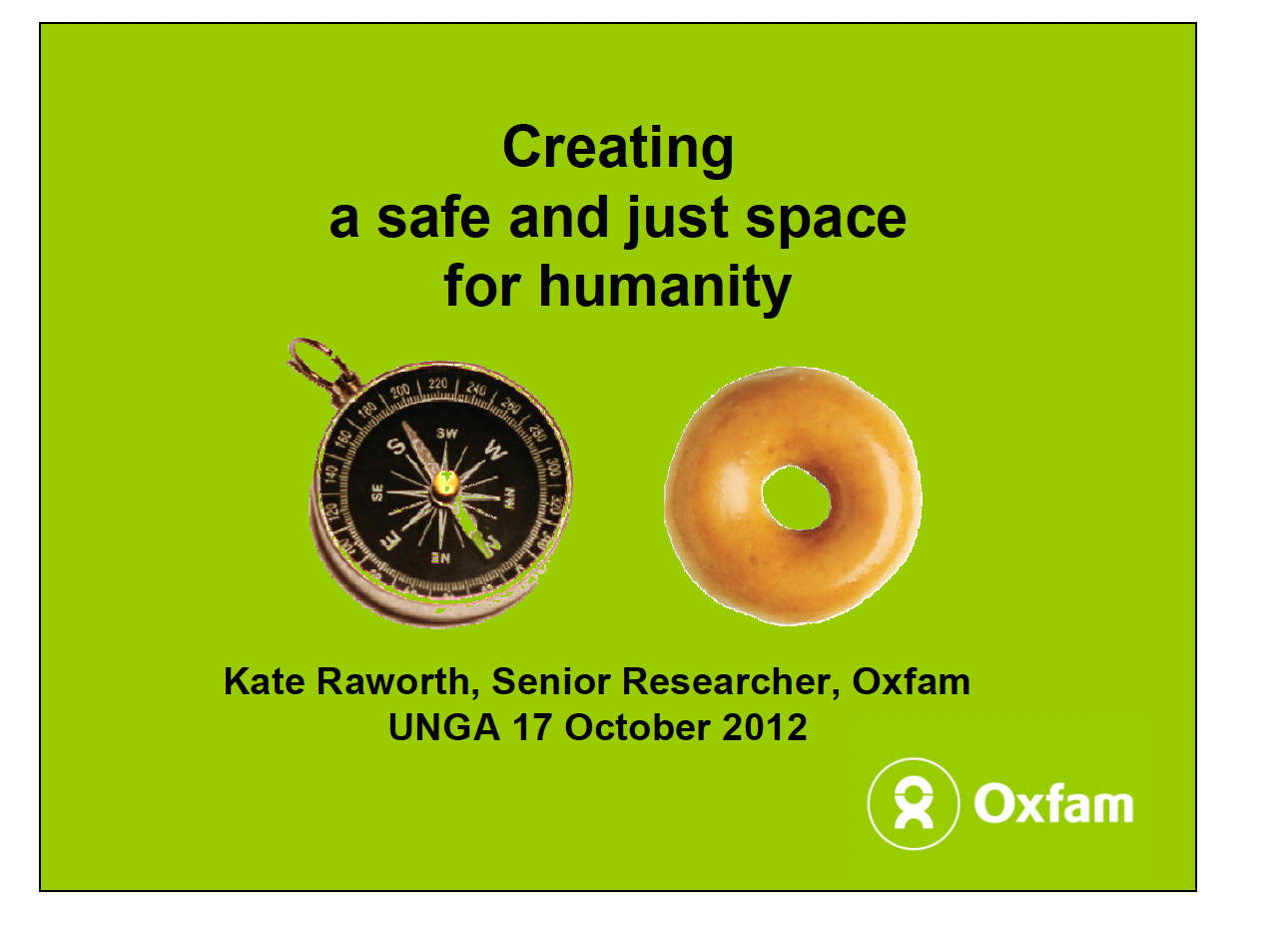 Key Questions:Who is Kate RaworthWhat are the most important publications?George Monibot (Guardian) calls her ...?Group 2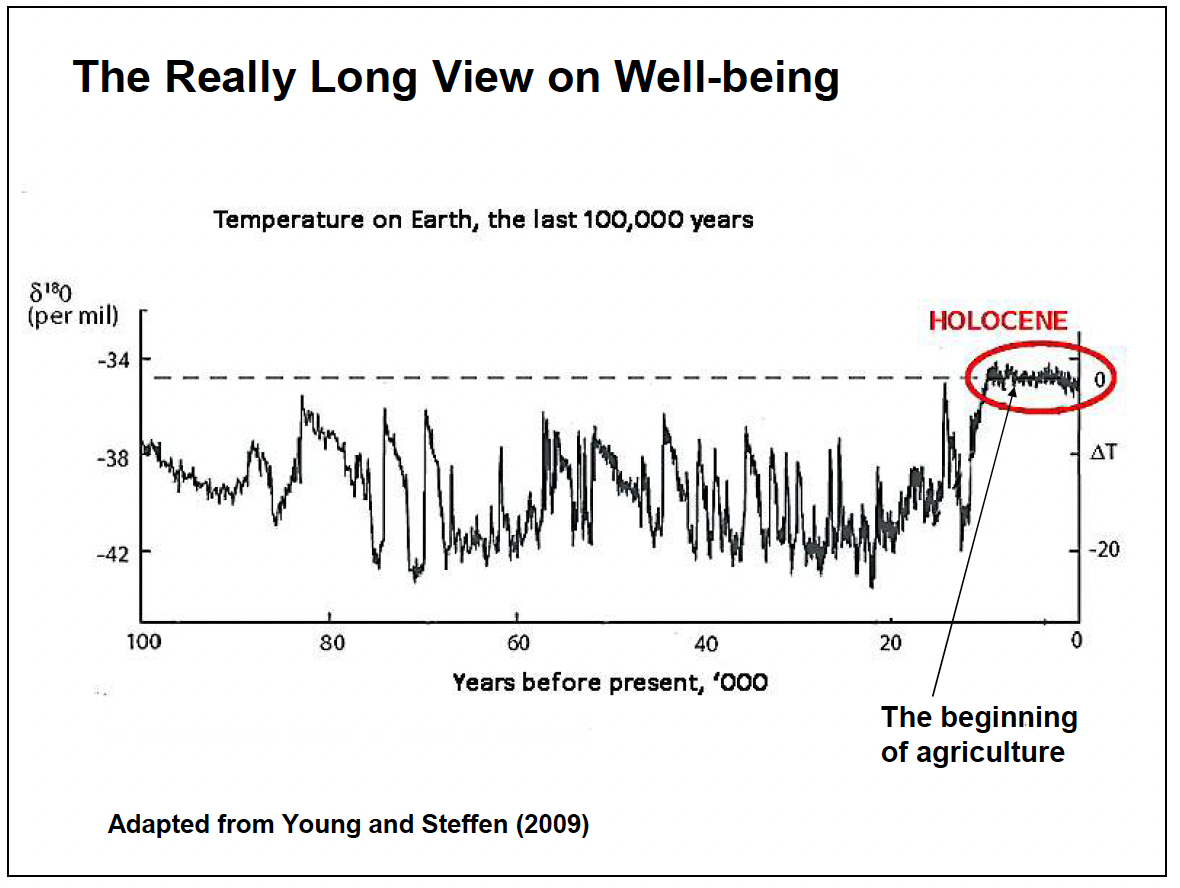 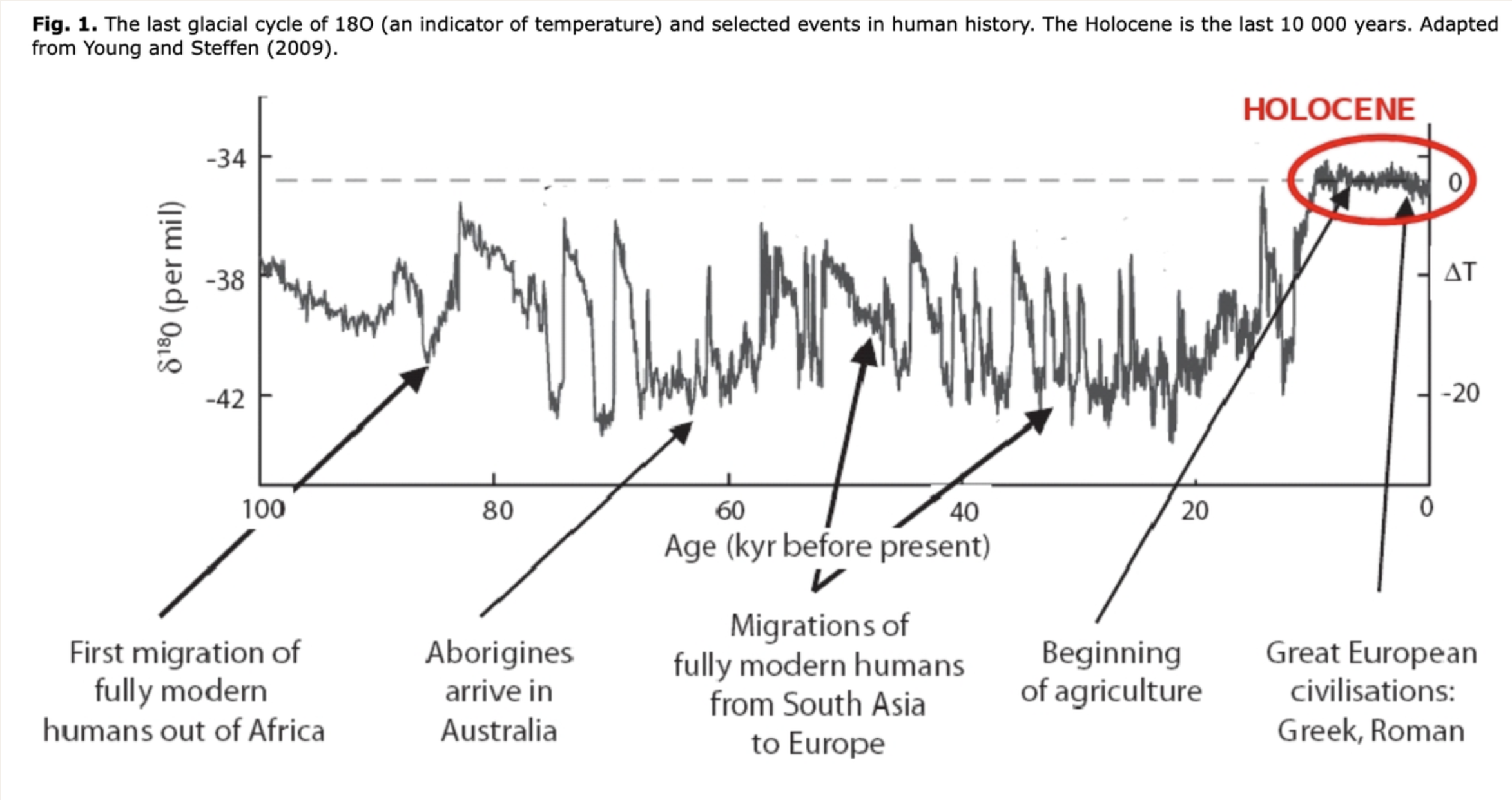 Who are these scientists…  Young and Steffen What is the Holocene? What is the Anthropocene?Name the key events in human history?When it is significantly colder, what happens to sea levels?What are ice cores? https://icecores.org/about-ice-coresGroup 3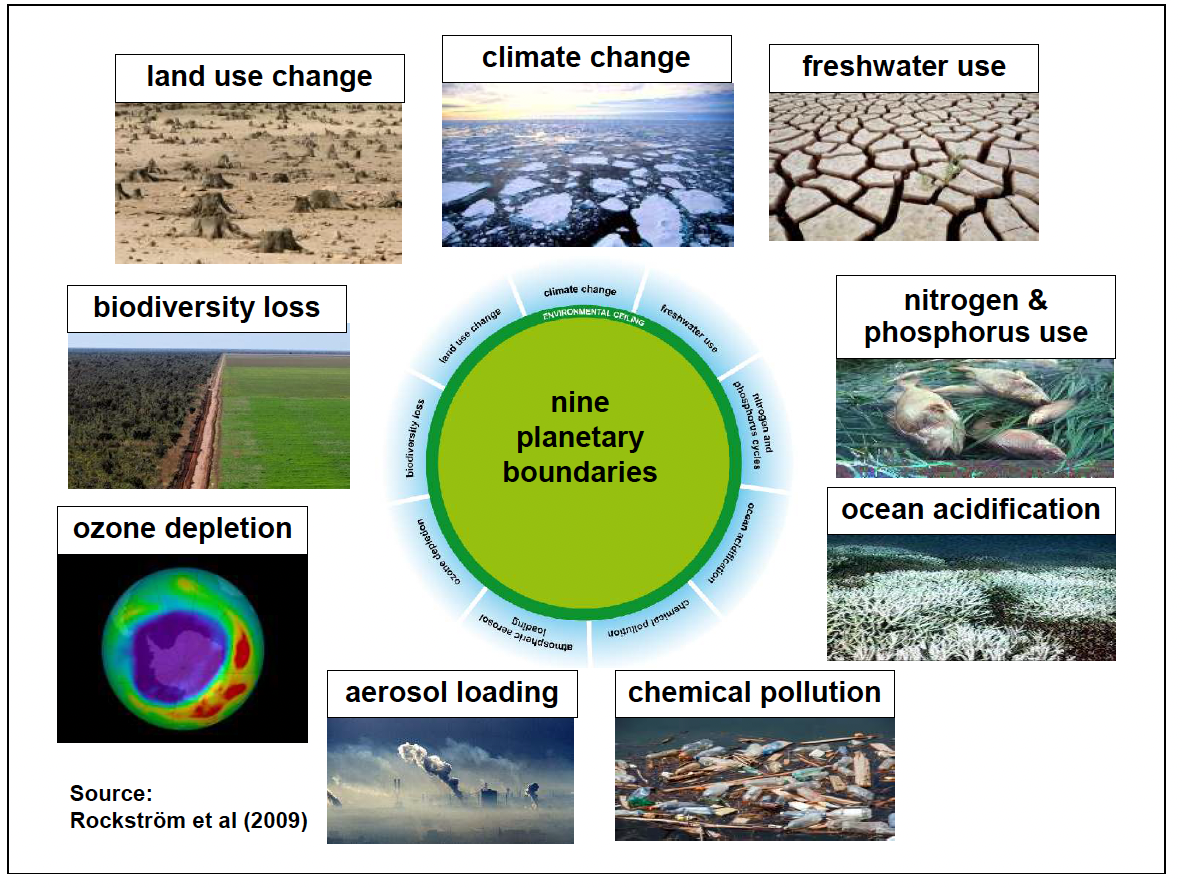 Who is Rockström and what did he and others publish in 2009 and the following years? What are the 9 planetary boundaries and why?Group 4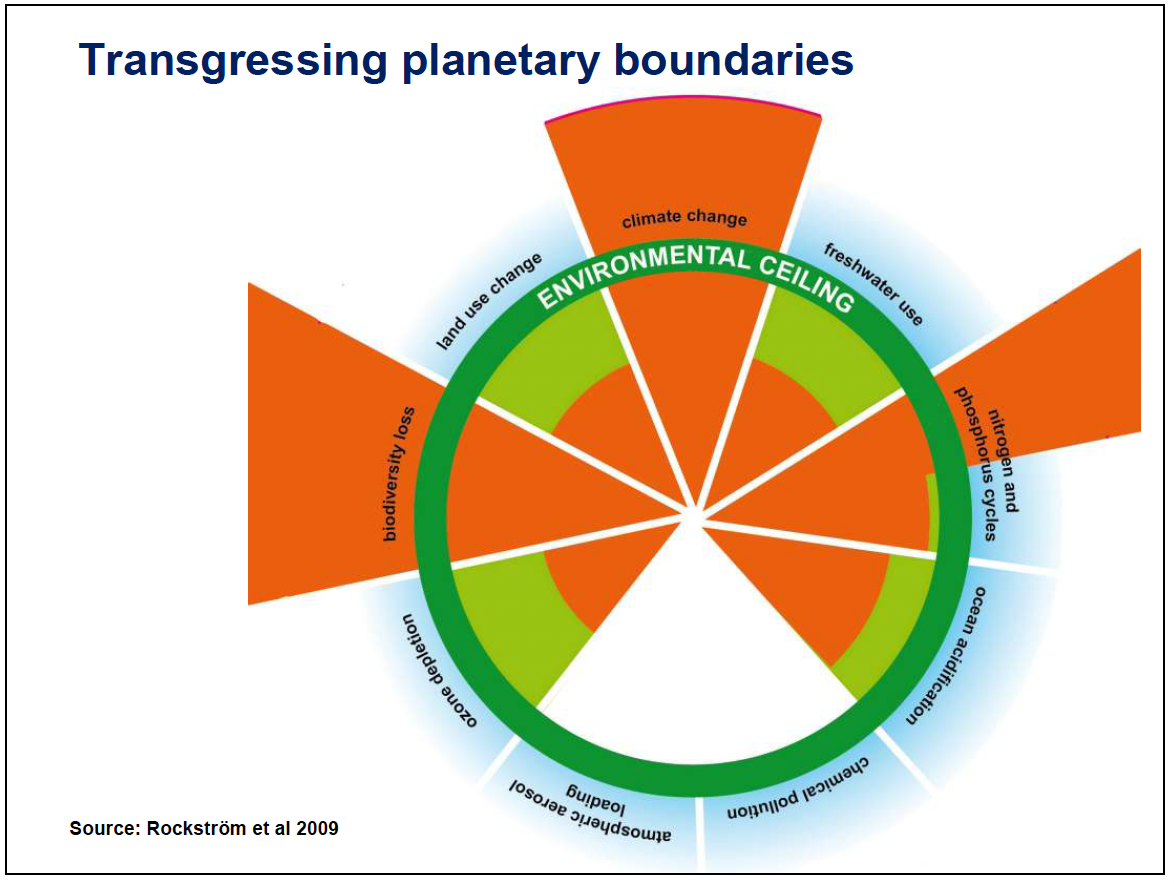 What were the critical areas according to Rockström et al in 2009 and why?Group 5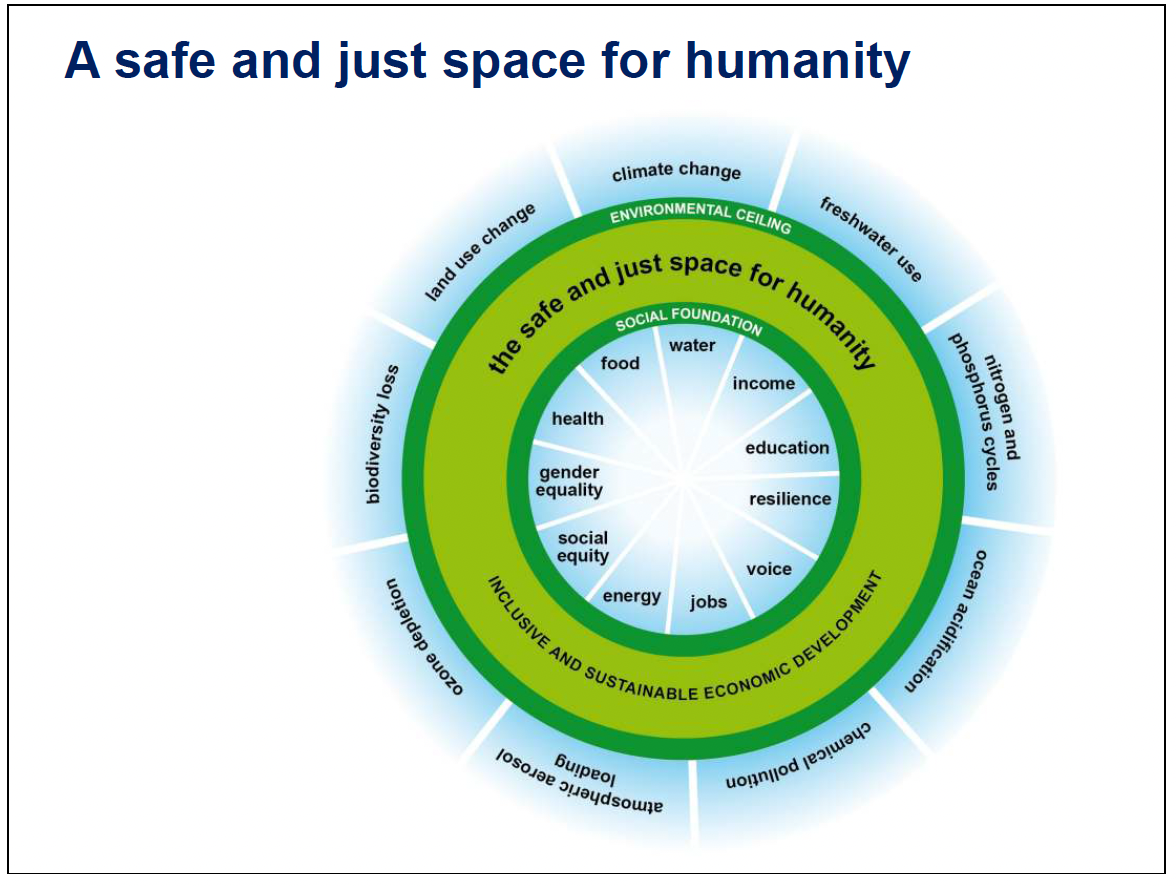 Describe a safe and just space for humanity.Group 6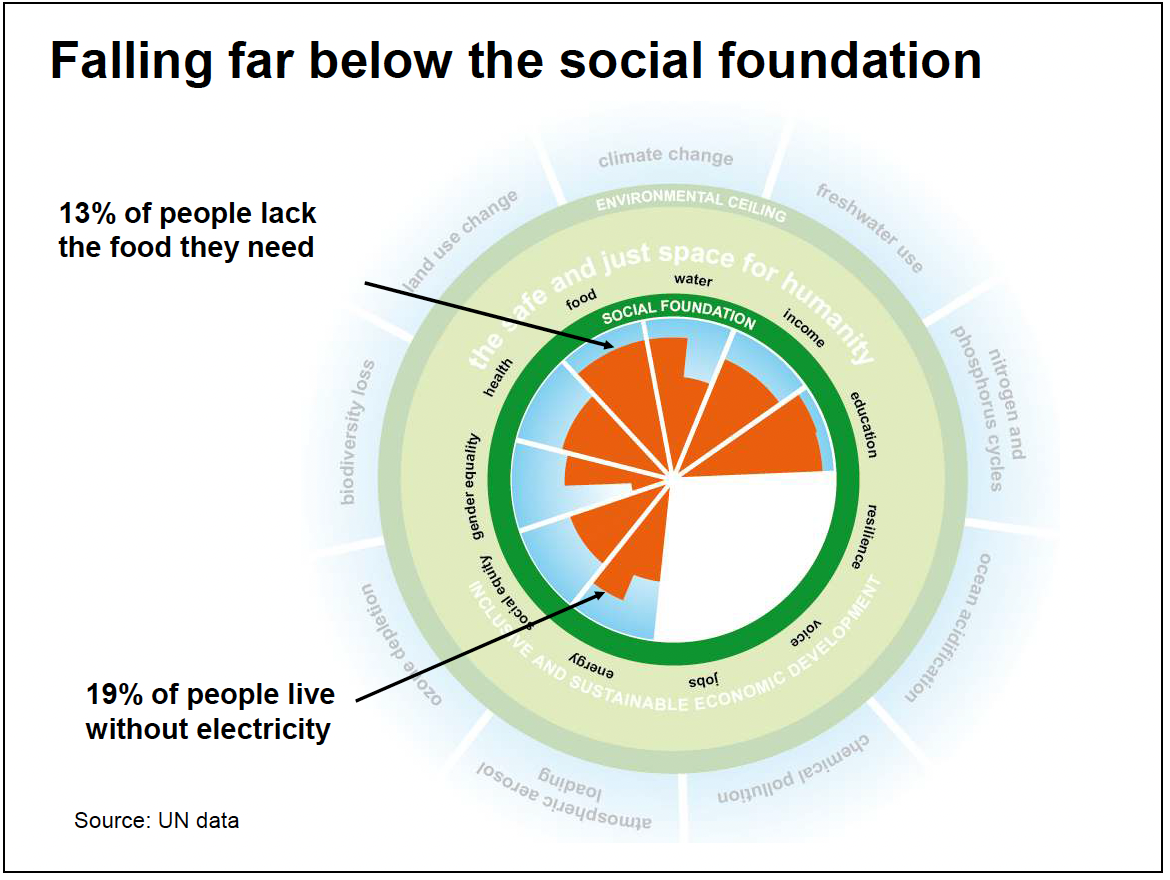 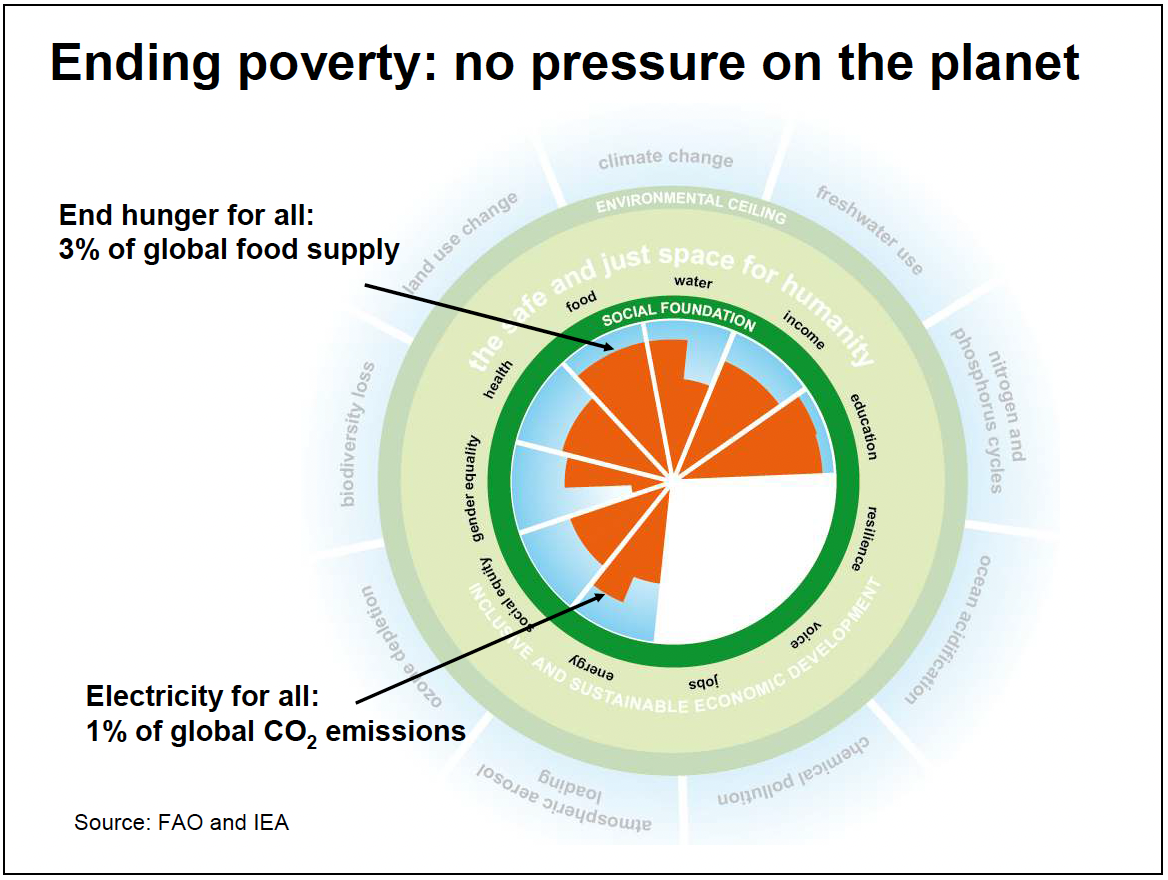 Describe the 2 charts above…Group 7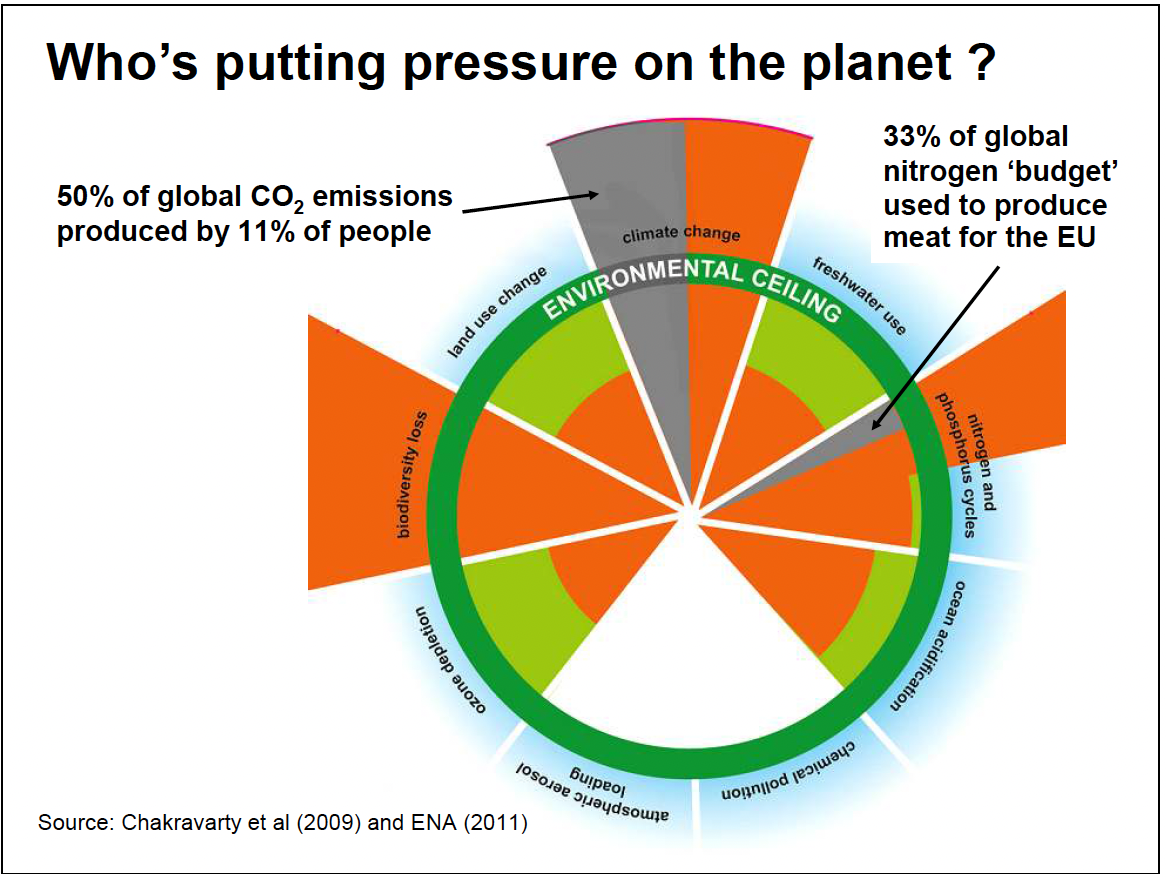 What are the publications from Chakravarty et al (2009) and ENA (2011)Describe the ChartGroup 8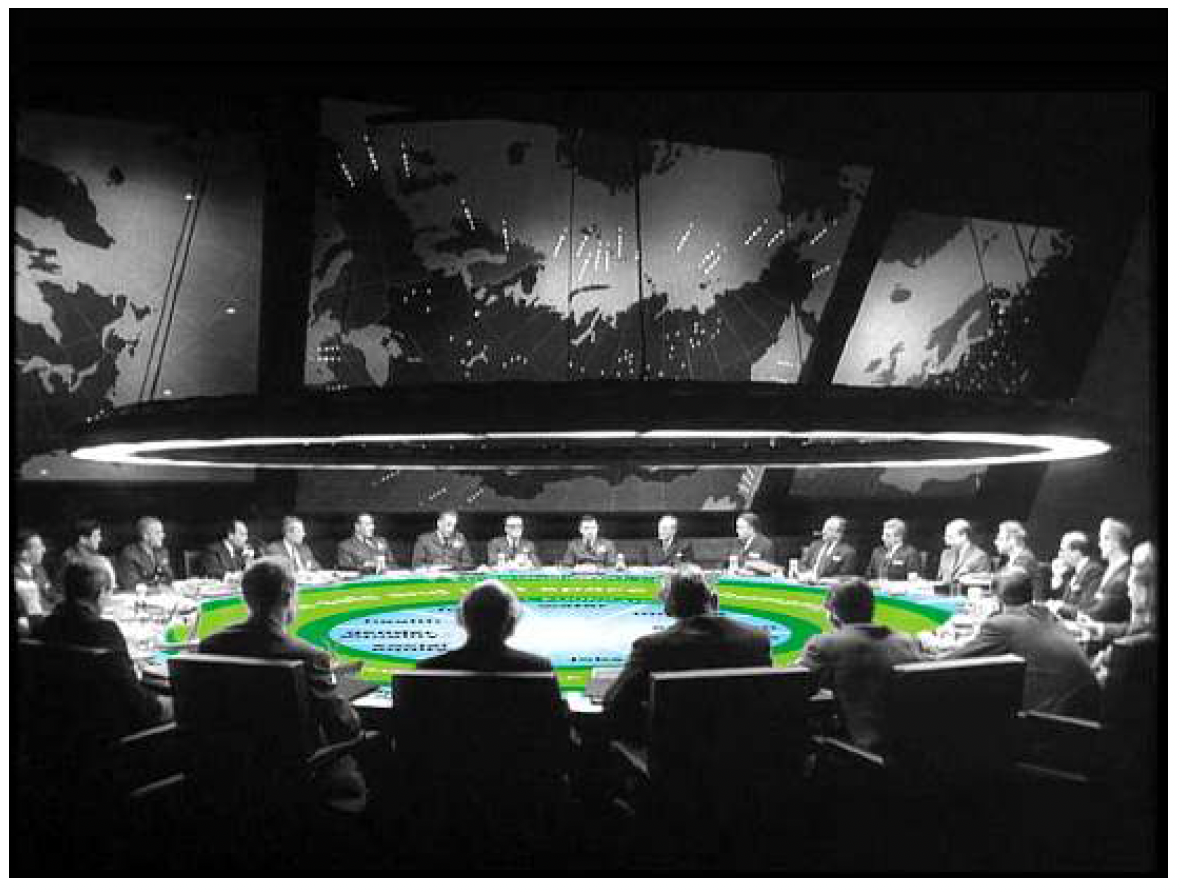 What is the message of this picture?What happened since 2012?Group 9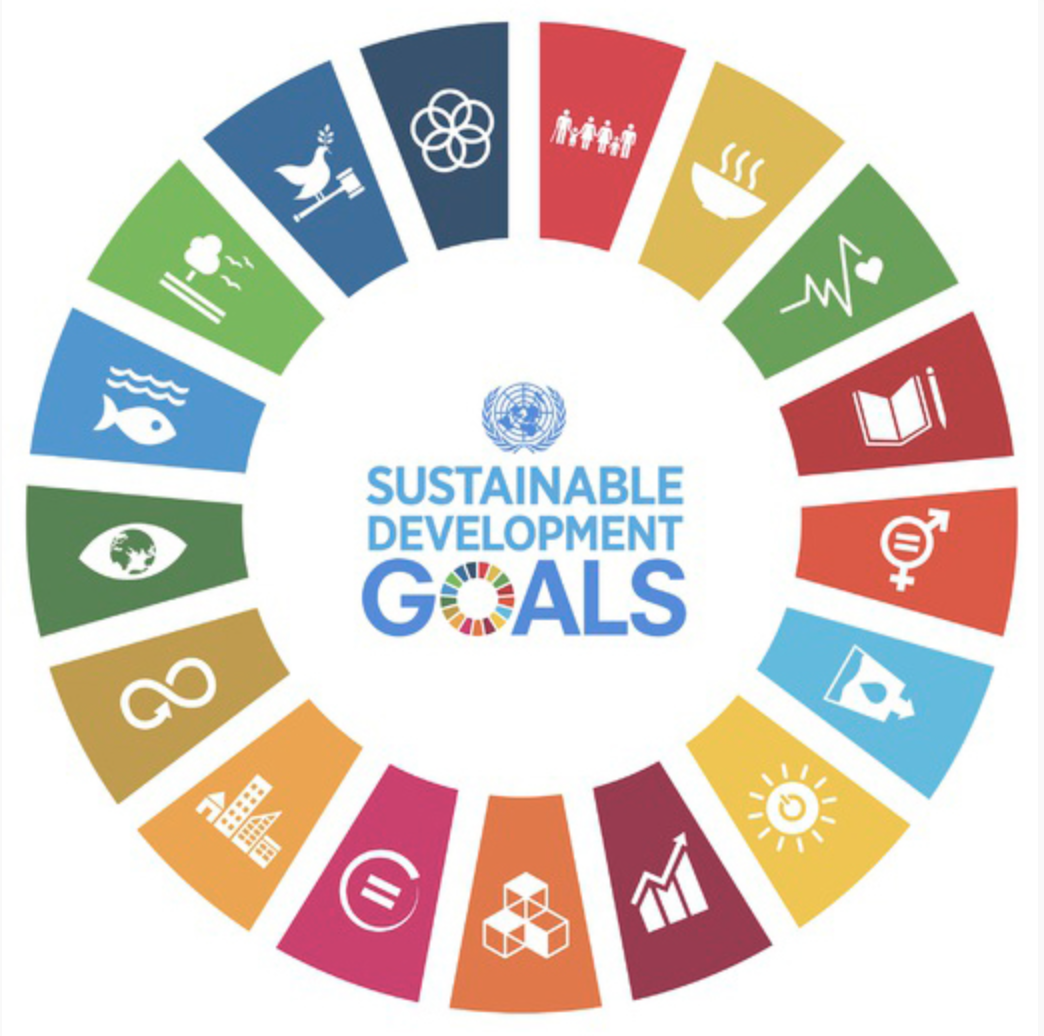 Lable the symbols.Describe the chart.Develop an idea for each area, what can you personally do to help achieve this goal.